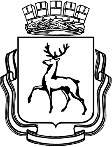 АДМИНИСТРАЦИЯ ГОРОДА НИЖНЕГО НОВГОРОДА Муниципальное бюджетное общеобразовательное учреждение «Школа № 60» УТВЕРЖДЕНО приказом директора № 144-2-о от 31.08.2016 Отчет о результатах самообследования Муниципального бюджетного общеобразовательного учреждения «Школа №60» Полное наименование образовательного учреждения в соответствии с Уставом: Муниципальное бюджетное общеобразовательное учреждение «Школа № 60» (сокращенное наменование : МБОУ «Школа № 60»)  на русском языке Юридический адрес: 603135, город Нижний Новгород, проспект Ленина, дом 55 корпус 3. Фактический адрес: 603135, город Нижний Новгород, проспект Ленина, дом 55 корпус 3. Телефон: (831) 252-79-36, 252-78-07, 252-79-50 Факс: (831) 252-79-36 Электронная почта (E-mail): lenruo60@mail.ru  Адрес сайта в сети Интернет: http://60nn.ru Устав Муниципального бюджетного общеобразовательного учреждения «Школа № 60» принят общим собранием работников учреждения (протокол № 2 от 28.05.2015), зарегистрирован в ИФНС по Ленинскому району города Нижнего Новгорода 23.07. 2015 года. Учредитель: муниципальное образование городской округ «город Нижний Новгород» функции и полномочия учредителя осуществляет Департамент образования администрации города Нижнего Новгорода, 603005, Нижний Новгород, ул. Большая Покровская, д.15. Организационно-правовая форма: Муниципальное бюджетное учреждение Тип организации: общеобразовательное учреждение Вид (категория) организации: средняя общеобразовательная школа. Свидетельство о постановке на учет юридического лица в налоговом органе Данные документа о постановке лицензиата на учет в налоговом органе КПП 525801001, дата постановки на учет 22.03.1996 год, Свидетельство о постановке на учет юридического лица в налоговом органе по месту нахождения на территории Российской Федерации серия 52 № 001435095, выданное ИФНС РФ по Ленинскому району г. Нижнего Новгорода присвоен Идентификационный номер налогоплательщика ИНН юридического лица 5258025898. Свидетельство о внесении записи в Единый государственный реестр юридических лиц. - Свидетельство о внесении записи в Единый государственный реестр юридических лиц о юридическом лице, зарегистрированном до 1 июля 2002 года серия 52 № 001910971, выданное Инспекцией МНС России по Ленинскому району г. Нижнего Новгорода 31 декабря 2002 года; - Свидетельство о внесении записи в Единый государственный реестр юридических лиц серия 52 № 004641222, выданное Инспекцией Федеральной налоговой службы России по Ленинскому району г. Нижнего Новгорода 20 октября 2011 года, ГРН 2115258068980; Свидетельство о внесении записи в Единый государственный реестр юридических лиц серия 52 № 004865043, выданное Инспекцией Федеральной налоговой службы России по Ленинскому району г. Нижнего Новгорода 20 июня 2012 года, ГРН 2125258034658; Свидетельство о внесении записи в Единый государственный реестр юридических лиц серия 52 № 004414780, выданное Инспекцией Федеральной налоговой службы России по Ленинскому району г. Нижнего Новгорода 21 февраля 2012 года, ГРН 2125258008687; адрес 603029, г. Нижний Новгород, ул. Космонавта Комарова, дом 2б. Свидетельство о праве оперативного управления на нежилое здание (52-АВ 172871) выдано: Управлением Федеральной регистрационной службы по Нижегородской области, дата выдачи: 13 октября 2007 года. Свидетельство о праве оперативного управления на земельный участок (52 - АВ 096364) выдано: Управлением Федеральной регистрационной службы по Нижегородской области, дата выдачи: 23 апреля 2007 года. Лицензия на право ведения образовательной деятельности: серия 52Л01 № 0000666, дата выдачи: 14 ноября 2012 года, регистрационный № 11153. Срок действия: бессрочно, выдана: Министерством образования Нижегородской области. Перечень реализуемых образовательных программ в соответствии с лицензией: Свидетельство о государственной аккредитации Серия 52А 01 № 0001595 регистрационный № 2029  дата выдачи: 05.06.2015, регистрационный № 2029 срок действия: до 05.06. 2027 г., выдано: Министерством образования Нижегородской области. Реализуемые образовательные программы в соответствии со свидетельством: начальное общее образование; основное общее образование; среднее общее образование. Филиалов, структурных подразделений нет. Устав школы (последняя редакция от 13.07.2015 г.) Локальные акты, регламентирующие деятельность образовательного учреждения: Программа развития МБОУ «Школа № 60» «ШТУРМ» (Школа Творчества Успеха Развития Модернизации), принята решением педагогического совета протокол № 1от 28 августа 2012 года срок реализации 2012 - 2017 учебный год.  Учебный план МБОУ «Школа № 60» на 2015-2016 учебный год: начальное общее образование основное общее образование среднее общее образование • 	дополнительное образование. Правила внутреннего трудового распорядка (принято общим собранием работников образовательной организации протокол № 1 от 28.08.2015 г.) Положение о Педагогическом совете (принято педагогическим советом Протокол №1 от 28.08.2015 г.) Положение об общем собрании работников образовательной организации (принято Советом Учреждения Протокол № 1 от 28.08.2015) Положение о Совете родителей (утверждено приказом директора от02.09.2015 № 141-1-о) Правила приема граждан на обучение в Муниципальное бюджетное общеобразовательное учреждение «Школа № 60» (утверждено приказом директора от 02.09.2015 № 141-1-о) Приказы и распоряжения директора школы. Расписания и графики. План работы школы на 2015-2016учебный год. УСЛОВИЯ ОРГАНИЗАЦИИ ОБРАЗОВАТЕЛЬНОГО ПРОЦЕССА  Тип здания: нежилое 4-х этажное здание (ввод в эксплуатацию 1967 год) Год открытия школы: 1967   Предельная численность: 785 Реальная наполняемость: 821  Информационное и материально-техническое оснащение образовательного учреждения Библиотечно-информационное оснащение образовательного процесса СВЕДЕНИЯ О СОСТАВЕ И КВАЛИФИКАЦИИ АДМИНИСТРАТИВНЫХ И ПЕДАГОГИЧЕСКИХ КАДРОВ Сведения об административных работниках. Сведения о педагогических работниках ОРГАНИЗАЦИЯ ОБРАЗОВАТЕЛЬНОГО ПРОЦЕССА 	 Данные о контингенте обучающихся, формах обучения по состоянию на 01.09.2015 г. В рамках работы по сохранности контингента администрацией и педагогическим коллективом школы проводится систематическая работа: начальная школа - серьёзная совместная работа с МДОУ № 103, тесное сотрудничество с НОУ «ОЦ «Диво», успешное комплектование 1 -х классов; средняя школа - осуществляется системная работа с выпускниками основной школы в рамках оказания помощи в выборе формы дальнейшего образования, комплектование10-х классов, повышение мотивации обучения в старшей школе; работа по преемственности между дошкольной и начальной, начальной и основной, основной и старшей школой активно проводится администрацией и учителями школы, способствует решению проблем адаптации обучающихся всех уровней образования, повышению качества образования. Трудоустройство и социальная адаптация выпускников Режим работы школы с 8.00 до 20.00 часов Сменность занятий (по классам, группам) Сведения об изменении социального состава обучающихся ИНФОРМАТИЗАЦИЯ ОБРАЗОВАТЕЛЬНОГО ПРОЦЕССА. Школьный сайт: Школьный сайт работает с 2009 года. Сайт регулярно и динамически обновляется и имеет свое, сложившееся качественное иллюстративное оформление. Основные разделы и тематические страницы сайта следующие: • Главная: История школы Структура образовательного учреждения Педагогический коллектив Безопасность Родителям Нормативно-правовые документы Электронный журнал Материально-техническое обеспечение Финансовая деятельность Образовательные программы Дополнительное образование ФГОС Учителям Странички учителей Методическая копилка Обучающимся Школьная жизнь Прием в школу Отчеты Видеоальбом Олимпиады, конкурсы, достижения Противодействие коррупции Вакантные места для приема Электронные образовательные ресурсы Школьная библиотека Здоровье Горячая линия (вопросы, ответы) Основные сведения Новости Галерея Контакты Школьные компьютеры объединены в локальную сеть. Обмен информацией между пользователями в сети осуществляется через файловый сервер. На файловом сервере созданы папки Директор, Заместитель директора, Библиотекарь, Информатика, Социальный педагог, Бухгалтерия, Секретарь, Учитель и другие. В папке учитель находятся нормативная база, образцы тематического планирования и мониторингов, ссылки на федеральные, городские и окружные образовательные ресурсы, образовательные порталы. Школа использует комплекс программ Аверс: Директор, Электронный журнал, Библиотека, Расписание. Все эти программы взаимосвязаны между собой через школьный сервер. В будущем планируется внедрение программы Аверс: Мониторинг. 78 персональных компьютеров имеют выход в Интернет. В школьной библиотеке имеется медиатека, содержащая банк образовательных ресурсов: ученических и учительских мультимедийных презентаций, компьютерных дисков, электронных энциклопедий. Информационная среда школы, ее системы и сервисы позволяют: использовать ИКТ в управлении школой; получать информацию от различных организаций и передавать отчетность в вышестоящие органы управления образованием; проводить диагностику учебно-воспитательного процесса; получать доступ к электронному журналу; внедрять дистанционное обучение учащихся, не посещающих школу по состоянию здоровья; - обеспечивать безопасность школы через систему видеонаблюдения; использовать внутренние базы данных по учащимся и кадрам. ОРГАНИЗАЦИЯ МЕТОДИЧЕСКОЙ РАБОТЫ.  В школе сформированы и активно работает Методический Совет школы, включающий пять методических объединений учителей-предметников. Анализ эффективности работы методических объединений учителей-предметников показал полное соответствие приоритетных направлений деятельности целям и задачам, определенным Образовательной программой.  В соответствии с Уставом, Программой развития, Положением о Методическом совете, Положением о системе внутреннего мониторинга качества образования методическая служба школы проводит свою работу по следующим направлениям: Реализация ФГОС начального общего образования.  Внедрение ФГОС ООО. Повышение качества образования и результативность ГИА (проведение проверочных работ, пробных работ при подготовке к ОГЭ и ЕГЭ, проведение консультационных занятий по подготовке к ГИА, промежуточная аттестация, преемственность 1 и 2, 2 и 3 уровней образования). Совершенствование профессиональной компетенции педагогов внедрение инновационных методов обучения, проведение семинаров для учителей, проведение открытых уроков, организация методической помощи учителям-предметникам, контроль выполнения учебных программ, обмен передовым опытом преподавания по предметам, - работа с молодыми специалистами - наставничество. Сохранение и укрепление здоровья участников образовательного процесса. Реализация программы «Безбарьерная среда» Создание условий для развития творческого, интеллектуального потенциала одаренных детей. (Участие во Всероссийской олимпиаде школьников, научной конференции учащихся, в олимпиадах и интеллектуальных конкурсах Университетского округа). Обновление и пополнение материально-технической базы школы. Информатизация образовательного процесса. Проектная и инновационная деятельность. Создание воспитательной среды, способствующей формированию ключевых компетенций учащихся. А, также:  проведены семинары и мастер-классы по использованию нового учебного оборудования (поставка по ФГОС) для учителей начальной школы и учителей работающих в 5 классах, проведены открытые уроки с использованием ИКТ и других технологий в 1 -4х классах, используется электронный журнал, электронный дневник, введён образовательный предмет «Основы религиозных культур и светской этики» в Учебный план по начальной школе с 2012-13 учебного года (Приказ Министерства образования и науки РФ от 01.02.2012 г. № 74). Общая цель методической работы школы на период с 2012 -2016г. «Технологии формирования саморазвивающейся и самореализующейся здоровой личности». Методическая цель работы школы в 2015-2016 учебном году: «Компетентный педагог + самообразование учителя + качественное образование = востребованный выпускник». Продолжить работу по развитию системы оценки качества обучения и воспитания. Работать над повышением профессионализма и развитием творчества, как основы успешной деятельности учителя и ученика. Обеспечение безопасной среды, способствующей сохранению физического и психологического здоровья обучающихся и сотрудников школы. Участие в реализации инновационных программ. Изучение индивидуальных и половозрастных особенностей каждого ребёнка с целью гармоничных межличностных отношений в классном коллективе. Психолого - педагогическое сопровождение экспериментальной и инновационной деятельности. МЕДИКО-СОЦИАЛЬНЫЕ УСЛОВИЯ, ФИЗКУЛЬТУРНО-ОЗДОРОВИТЕЛЬНАЯ РАБОТА. Созданию условий сохранения и укрепления здоровья детей уделяется особое внимание. Систематически проводится мониторинг здоровья, работа по профилактике и оздоровлению школьников. Медицинское обслуживание учащихся проводится в рамках договора с ГБУЗ НО « Детской городской поликлиникой № 18» Работа по сохранению и укреплению здоровья учащихся. Среди приоритетных направлений воспитательной деятельности особое место занимает работа педагогического коллектива по здоровьесберегающим технологиям. В школе принята и активно реализуется программа деятельности «Здоровье - наш выбор». Она основана на анализе состояния здоровья учащихся, охвату горячим питанием, анализу заболеваемости. По итогам медосмотра проведен мониторинг распределения учащихся по группам здоровья: Наибольшее количество учащихся относится ко второй группе здоровья, что составляет 69% от общего количества учащихся школы. Среди них 74,3% учащихся начальной школы, 68,1% учащихся 5 - 9 классов и 57% учащихся третьей ступени. К первой группе здоровья относится всего 13,4% от общего количества учащихся школы. Из них 15% учащихся 5 - 9 классов, 6,1% учащихся 1 - 4 классов и всего 29% учащихся третьей ступени. Нужно заметить, что в школу приходят дети, уже имеющие проблемы со здоровьем. К третьей группе здоровья относится 16,3 % от общего количества учащихся школы. Среди них больше всего учащихся 1 ступени- 19,3%. Самой малочисленной является четвертая группа здоровья - 10 человек, что составляет 1,2% от общего количества учащихся школы.  Концепция модернизации российского образования предполагает разработку новой модели школы, которая отвечает актуальным и перспективным потребностям личности, общества и государства. Возрастание социальной значимости здоровьесбережения, отражается в национальной инициативе «Наша новая школа», одним из пяти основных направлений которой является «формирование культуры здоровья человека на всю последующую жизнь». И хотя, традиционно считается, что основная задача школы - дать необходимое образование, не менее важная задача - сохранить в процессе обучения здоровье детей. В основу реализации программы «Здоровье» заложены разнообразные формы и методы, такие как: ■ Классные часы ■ Беседы ■ Круглый стол ■ Акции ■ Конкурсы ■ Тренинги Цели программы: создание в школе организационно-педагогических, материально-технических, санитарногигиенических и других условий здоровьесбережения, учитывающих индивидуальные показатели состояния здоровья участников образовательного процесса; усиление контроля за медицинским обслуживанием участников образовательного процесса; • создание материально-технического, содержательного и информационного обеспечения агитационной и пропагандистской работы по приобщению подрастающего поколения к здоровому образу жизни; развитие организационного, программного и материально-технического обеспечения дополнительного образования обучающихся в аспектах здоровьесбережения, их отдыха, досуга; • обеспечение системы полноценного сбалансированного питания в школе с учетом особенностей состояния здоровья участников образовательного процесса; разработка и внедрение комплекса мер по поддержанию здоровья педагогических работников школы. Задачи программы: четкое отслеживание санитарно - гигиенического состояния школы; гигиеническое нормирование учебной нагрузки, объема домашних заданий и режима дня; освоение педагогами новых методов деятельности в процессе обучения школьников, использование технологий урока, сберегающих здоровье учащихся; планомерная организация полноценного сбалансированного питания учащихся; развитие психолого-медико-педагогической службы школы для своевременной профилактики психологического и физического состояния учащихся; привлечение системы кружковой, внеклассной и внешкольной работы к формированию здорового образа жизни учащихся; посещение научно-практических конференций, семинаров, лекций по данной проблеме и применение полученных педагогами знаний на практике. Таким образом, 2015-2016 учебный год стал третьим годом основного этапа реализации программы. В этом году педагогическим коллективом школы были проведены следующие мероприятия: Здоровьесберегающая инфраструктура образовательного учреждения соответствие состояния и содержания здания и помещений образовательного учреждения санитарным и гигиеническим нормам, нормам пожарной безопасности, требованиям охраны здоровья и охраны труда обучающихся; наличие и необходимое оснащение помещений для питания обучающихся; организацию качественного горячего питания учащихся, в том числе горячих завтраков; • оснащенность кабинетов, физкультурного зала, спортплощадок необходимым игровым и спортивным оборудованием и инвентарем; • наличие помещений для медицинского персонала; наличие необходимого (в расчёте на количество обучающихся) и квалифицированного состава специалистов, обеспечивающих оздоровительную работу с обучающимися (учителя физической культуры, педагог-психолог, социальный педагог, медицинские работники). Ответственность и контроль за реализацию этого блока возлагается на администрацию образовательного учреждения. Рациональная организация учебной и внеучебной деятельности обучающихся, направленная на повышение эффективности учебного процесса, снижение при этом чрезмерного функционального напряжения и утомления, создание условий для снятия перегрузки, нормального чередования труда и отдыха, включает: соблюдение гигиенических норм и требований к организации и объему учебной и внеучебной нагрузки (выполнение домашних заданий, занятия в кружках и спортивных секциях) учащихся на всех этапах обучения; использование методов и методик обучения, адекватных возрастным возможностям и особенностям обучающихся (использование методик, прошедших апробацию); введение любых инноваций в учебный процесс только под контролем специалистов; строгое соблюдение всех требований к использованию технических средств обучения, в том числе компьютеров и аудиовизуальных средств, Интернет-ресурсов; индивидуализация обучения (учёт индивидуальных особенностей развития: темпа развития и темпа деятельности), работа по индивидуальным программам начального общего образования; • создание системы внеурочной деятельности в соответствии с требованиями ФГОС. Эффективность реализации этого блока зависит от деятельности каждого педагога. Эффективная организация физкультурно-оздоровительной работы, направленная на обеспечение рациональной организации двигательного режима обучающихся, нормального физического развития и двигательной подготовленности обучающихся всех возрастов, повышение адаптивных возможностей организма, сохранение и укрепление здоровья обучающихся и формирование культуры здоровья включает: полноценную и эффективную работу с обучающимися всех групп здоровья (на уроках физкультуры, в секциях и т. п.); рациональную и соответствующую организацию уроков физической культуры и занятий активно-двигательного характера; организацию часа активных движений (динамической паузы) между 3 и 4 уроками в начальной школе; организацию утренней зарядки перед первым уроком, динамических перемен, физкультминуток на уроках, способствующих эмоциональной разгрузке и повышению двигательной активности; организацию работы спортивных секций и создание условий для их эффективного функционирования; регулярное проведение спортивно-оздоровительных мероприятий (дней спорта, соревнований, дней здоровья, олимпиад, походов и т. п.). Реализация образовательной программы предусматривает: •внедрение в систему работы образовательного учреждения программ, направленных на формирование ценности здоровья и здорового образа жизни, в качестве отдельных образовательных модулей или компонентов, включенных в учебный процесс; •проведение дней здоровья, конкурсов, праздников и т. п.; Просветительская работа с родителями (законными представителями) включает: организация совместной работы педагогов и родителей (законных представителей) по проведению спортивных соревнований, дней здоровья, занятий по профилактике вредных привычек и т. п. организация просветительской работы для повышения качества знаний и оказания помощи родителям (законным представителям) обучающихся в вопросах здоровьесбережения. В ходе реализации программы «Здоровье» получены следующие результаты: Рост физической и санитарно-гигиенической культуры учащихся Формирование устойчивого интереса и потребностей к занятиям физкультурой и спортом, здоровому и активному образу жизни Приобретение учащимися навыков обеспечения безопасной жизнедеятельности как важного условия самореализации личности Укрепление морально-психологического здоровья учащихся, развитие их коммуникативных способностей, нравственное и эстетическое совершенствование личности ребенка Повышение социального самосознания статуса личности, развитие гражданской и творческой инициативы и самостоятельности, навыков социализации Рост мотивации к обучению, развитие навыков самоконтроля и самоанализа, стойкий интерес к познавательной деятельности, в том числе творческой. СОДЕРЖАНИЕ ОБРАЗОВАТЕЛЬНОГО ПРОЦЕССА Образовательные программы СВЕДЕНИЯ О КАЧЕСТВЕ ПОДГОТОВКИ ВЫПУСКНИКОВ Результаты итоговых аттестаций выпускников начального общего, основного общего и среднего полного общего образования (динамика за три года) Результативность образовательной деятельности МБОУ «Школа № 60» Выпускники, получившие золотые и серебряные медали «За особые успехи в учении» Все выпускники 9-х и 11-х классов в 2013 - 2014 учебном году получили аттестаты об образовании. В 9 классах 9 выпускников - награждены аттестатами с отличием. Процент успеваемости и качества обучения учащихся Основным показателем образовательной деятельности школы является успеваемость. Итоги успеваемости подводятся и анализируются в конце каждого учебного периода и учебного года на совещаниях педагогического коллектива. Рассмотрим три основных параметра: успеваемость, качество (на «4» и «5»), резерв (с одной «3», с одной «4») в динамике за последние три года: показатели успеваемости по итогам года свидетельствуют о стабильной работе педагогического коллектива в рамках выполнения «Закона об образовании в Российской Федерации» и обеспечения базового уровня знаний обучающихся; анализ показателя «резерва качества» показывает, что необходимо совершенствовать формы и методы работы с учениками «резерва». Результаты ЕГЭ 2015 По русскому языку средний балл по школе - 65%. Кузнецов Александр набрал - 90 баллов По математике ПУ средний балл по школе – 31,7. Лучший результат в школе - 72 балла - у Ухабова Борислава. Математику БУ сдавало 27 человек. 2 выпускника – Баранов Кирилл (3 первичных балла) и Терентьева Анжелика (6 первичных балла) на сдали экзамен с первого раза. Средняя оценка за экзамен – 3,6. Три выпускника сдали БУ математики на «5» -  Каштанов Сергей (17 б.), Митрофанова Елена (17 б.), Сулименко Алексей (20 б.). Обществознание сдавали - 22 выпускника 11 класса. Лучший результат в школе - 70 баллов, у Ивахненко Надежды. История - 4 чел. Кузнецов Александр набрал - 93 балла. Шишков Сергей – 20 баллов, при минимальном балле -  32. Информатику - 3 выпускника, средний балл – 57.  Химия – 3 выпускника сдавали. Селищева Юлия набрала лишь 21 балл, что не позволило ей преодолеть порог. Биология -  сдавало 9 человек. Средний балл по школе 52. Физика – 3 выпускника. Средний балл по школе – 45,3. Литература – 2 выпускника сдавали. Средний балл по школе – 52, при минимальном балле – 32. География - 2 выпускника сдавали. Средний балл по школе – 52,5, при минимальном балле – 37. Изменения при организации ГИА коснулись в этом году и государственную итоговую аттестацию выпускников 9-х классов. Новый порядок проведения ГИА не требовал сдачи экзаменов по выбору, в связи с чем, наблюдается снижение по количественному составу выпускников. Как и в предыдущие годы, самым выбираемым предметом в районе вновь оказался предмет обществознание. Из наших выпускников, только 1 чел. Сдавал экзамен по выбору - информатики. Все результаты в нашей школе ниже, чем по району. Есть о чем серьезно задуматься и учителям и администрации школы. ИНФОРМАЦИЯ об общих результатах проведения ГИА по образовательным программам среднего общего образования выпускников XI (XII) классов    МБОУ «Школа №60» Ленинского района города Нижнего Новгорода  в 2014/2015 учебном году  ИНФОРМАЦИЯ   о количестве выпускников 9-х классов, принявших участие в ГИА по общеобразовательным предметам  в 2015 году    ИНФОРМАЦИЯ  об общих результатах проведения государственной итоговой аттестации  по образовательным программам основного общего образования выпускников IX классов  в ОО  МБОУ «Школа №60» Ленинского района города Нижнего Новгорода  в 2014/2015 учебном году ИНФОРМАЦИЯ   о результатах проведения государственной итоговой аттестации  по образовательным программам основного общего образования выпускников IX классов     МБОУ «Школа №60»       в 2014/2015 учебном году по  русскому языку в форме ОГЭ ИНФОРМАЦИЯ   о результатах проведения государственной итоговой аттестации  по образовательным программам основного общего образования выпускников IX классов     МБОУ «Школа №60»      в 2014/2015 учебном году по  алгебре в форме ОГЭ ИНФОРМАЦИЯ   о результатах проведения государственной итоговой аттестации  по образовательным программам основного общего образования выпускников IX классов   МБОУ «Школа №60»    в 2014/2015 учебном году по  геометрии в форме ОГЭ Результаты государственной итоговой аттестации выпускников 9-х классов(ОГЭ) Результаты государственной итоговой аттестации выпускников 11 класса (ЕГЭ) 	 	 	 	 Средний балл ЕГЭ по предметам   	ей		к 	 Педагогический коллектив школы систематически проводит организационные, методические и аналитические мероприятия, направленные на повышение качества подготовки к ГИА, ЕГЭ: Анализ сдачи ГИА, ЕГЭ в прошедшем учебном году. Информация о поступлении в вузы. Информирование учителей, родителей. Работа с методическими объединениями: анализ ошибок, выработка рекомендаций. Организация системы подготовки к ОГЭ, ЕГЭ в рамках индивидуальноконсультативных занятий. Проведение тренировочных тестирований в течение учебного года. Проведение пробных ГИА, ЕГЭ по полугодиям. Развитие базы данных Интернет - ресурсов для подготовки методических материалов ГИА, ЕГЭ . Анализ подготовки к ГИА, ЕГЭ по предметам. Все это рассматривается на заседаниях ШМО, педагогических советах. Кроме этого проводится: корректировка учебных программ и тематических планов, инструктаж по проведению занятий, ведению документации. Разрабатываются рекомендации по технологии работы с заданиями ГИА, ЕГЭ. Использование для текущего контроля заданий аналогичных заданиям КИМ. Формирование умений систематизировать и обобщать полученные данные. Увеличение количества тестовых заданий на уроках. Обучение планированию времени работы над различными частями КИМ. Обучение заполнению бланков ответов. УПРАВЛЕНИЕ ОБРАЗОВАТЕЛЬНЫМ УЧРЕЖДЕНИЕМ Формы координации деятельности управления заседания Совета учреждения (два раза в год) педагогические советы (один раз в четверть) совещания при директоре (один - два раза в месяц ), совещания при заместителе директора (один - два раза в месяц), еженедельные совещания учителей, заседание школьных методических объединений (один раз в четверть), заседание Совета профилактики правонарушений (один раз в месяц), общешкольные родительские собрания (один раз в четверть), отчеты учителей - предметников, классных руководителей, председателей методических объединений, заместителей директора (один раз в четверть), Применение ИКТ в управлении В школе созданы определенные условия по обеспечению информационной открытости деятельности школы - работает официальный сайт школы, на котором размещается необходимая информация о деятельности учреждения и оказываемых услугах, публичный доклад, освещаются актуальные проблемы образовательного процесса и другое. Для расширения границ открытости в школе работает школьное СМИ - газета «Маленькая страна». В школе организована работа программ «Электронный журнал» и «Электронный дневник». Активизирована работа родительской общественности в процессе управления школой. Программа развития информационной среды ОУ включает следующие разделы: совершенствование единого информационного пространства школы; автоматизация организационно-распорядительной деятельности школы; использование информационных технологий для непрерывного профессионального роста учителей и оптимизации учебного процесса; обеспечение условий для формирования информационной культуры обучающихся; создание условий взаимодействия семьи, общественности и школы через единое информационное пространство. Информационная среда школы, ее системы и сервисы с разграничением прав доступа позволяют: получать информацию от различных организаций и передавать отчетность вышестоящим органам управления образованием; проводить диагностики учебно-воспитательного процесса; осуществлять доступ к регистру качества образования; получать доступ к электронному журналу; обеспечивать безопасность школы через систему видеонаблюдения; - использовать внутренние базы данных по учащимся и кадрам. ИННОВАЦИОННАЯ ДЕЯТЕЛЬНОСТЬ. Инновационное пространство школы 2014-2015 учебного года представлено у нас 2 экспериментальными площадками: из них - 1 федеральная и 1 региональная. Педагоги делятся опытом на семинарах и конференциях, участвуют в конкурсах педагогического мастерства на различных уровнях от школьного до международного. Участие в федеральных и региональных программах: Федеральная целевая программа развития образования на 2011 - 2016 годы Национальная образовательная инициатива "Наша новая школа" Переход на новые образовательные стандарты  (ФГОС начальной и средней ступени, ОРКСЭ). Условия реализации ФГОС в общем образовании, подушевое нормативное финансирование, работа образовательных организаций, нацеленная на выполнение муниципального задания, обеспечение качества образования - вот на что должно быть нацелено управление образованием вообще и государственно-общественное управление в частности. В последнее десятилетие в российском обществе утверждаются представления о качественном образовании, как необходимом условии повышения качества жизни граждан и роста экономического потенциала государства. Мобильное образование, установка на успешную социализацию каждого в гражданском открытом обществе - вот сегодня основной вектор развития педагогической системы.  Все это требует изменений в подходе к обучению и воспитанию, а значит, требует и законодательных актов, соответствующих веянию времени. Введение новых образовательных стандартов, новых профессиональных требований, новой системы повышения квалификации, новой аттестации, новых критериев оценки качества труда и в конечном итоге нового Федерального Закона «Об образовании в Российской Федерации» направлено на реализацию главной цели современного образования - повышения доступности качественного образования, соответствующего требованиям инновационного развития экономики, современным требованиям общества и каждого гражданина. Актуальным остается вопрос введения ФГОС в начальной школе. Все 12 классов начального обучения в 2014 - 2015 учебном году  обучались по федеральным государственным стандартам. На сегодняшний день из 12 оборудованных учебных кабинетов для начальной школы все 12 имеют необходимый уровень оборудования. В рамках ФГОС организована внеурочной деятельности обучающихся. Развитие системы поддержки талантливых детей (доп.образование, конкурсы) - участие в инновационных экспериментальных площадках (регионального, городского уровня) Изменение школьной инфраструктуры (системы управления) Сохранение и укрепление здоровья школьников (здоровьесберегающие технологии, Программа «Здоровье») Развитие самостоятельности школ (самостоятельное ведение баланса учреждения). В целях совершенствования и содержания образования, апробации новых педагогических технологий и в соответствии с приоритетными направлениями развития образования в 2014 - 2015 учебном году в школе была продолжена работа следующих экспериментальных площадок: «Организационно-содержательное обеспечение программы занятий аэробикой в системе физического воспитания обучающихся 8 - 11 классов» «Совершенствование механизмов профессионального самоопределения школьников в образовательных учреждениях различного типа». В рамках разработки, апробации и внедрения новых механизмов саморегулирования деятельности объединений образовательных учреждений и работников сферы образования, а также сетевого взаимодействия образовательных учреждений организована площадка «Профориентационное взаимодействие учреждений высшего и общего образования» Результат опытно-экспериментальной (инновационной) деятельности МБОУ «Школа №60»  за 2014-2015 учебный год в рамках экспериментальной площадки: «Профориентационное взаимодействие учреждений Результат опытно-экспериментальной (инновационной) деятельности МБОУ «Школа №60»  за 2014-2015 учебный год в рамках экспериментальной площадки: «Организационносодержательное обеспечение программы занятий аэробикой в системе  	физического воспитания обучающихся 8 - 11 классов» Результат деятельности экспериментальной площадки МБОУ «Школа №60» г. Нижнего Новгорода за 2014 - 2015 учебный год. Тема факультативный курс «Выбор профессии» и «Стратегия трудоустройства на рынке труда». Данный курс ведет учитель экономики Алена Владимировна Тихомирова. Участники эксперимента МБОУ «Школа №60» г. Нижнего Новгорода, в 2014-2015 учебном году в экспериментальной работе приняли участие учащиеся 9 - х классов. В нашей школе он ведется только в 9 классах и включен в учебную сетку часов, как обязательный к посещению урок. Цель, основные задачи этапа экспериментальной деятельности формирование способностей выпускников ОУ к успешному участию в решении своих профессиональных и жизненных задач в типичных и нестандартных ситуациях в условиях рыночной экономики, задачи: обеспечение базовой теоретической компоненты, как основы для дальнейшего профессионального самоопределения; формирование у учащихся определенного стиля профессионального мышления, обеспечивающего умение решать профессиональные и жизненные задачи в типичных и нестандартных ситуациях; выработка у учащихся желания применять и совершенствовать освоенную систему знаний, как ориентировочную основу. Основные методы и методики исследования в рамках экспериментальной деятельности Модельный метод обучения (Дидактические приемы: объяснительно иллюстративный; программированный, эвристический, проблемный, модельный, рассказ, беседа, лекция, семинар, практическая работа, практикумы, экскурсии, деловые игры) Информационно-коммуникативные технологии Проектная деятельность (этапы проектной деятельности: 	поисковый, аналитический, практический, презентационный, контрольный) Метод Кейс-стадии Технология критического мышления. Основные результаты, полученные на данном этапе экспериментальной деятельности выпускник, обладающий комплексом компетентностей (социальных, коммуникативных, трудовых), устойчивой мотивацией на трудовую деятельность, нашедшим новый смысл в учебной деятельности, сделавший обоснованный выбор профиля обучения и в профориентационном фестивале «Личность. Карьера. Успех.». Участие в профессиональном конкурсе «Вектор». Выводы и предложения по дальнейшей работе в рамках данного эксперимента Данный факультативный курс желательно ввести во все школы нашего города с девятого класса, но для этого необходимо будет двухчасовая программа, или вводить программу в десятом классе, чтобы помочь многим найти себя в этом огромном мире профессий. Мне очень понравился данный факультативный курс «Выбор профессии» и «Стратегии трудоустройства на рынке труда», в дальнейшем, при выходе программы, наша школа планирует продолжить изучение данного курса. Внедрение результатов экспериментальной деятельности в практику образовательных учреждений и процесс повышения квалификации, тиражирование и распространение результатов на семинаре Результаты экспериментальной деятельности были представлены на районном методическое объединение учителей экономики Ленинского района г. Нижнего Новгорода в форме доклада с презентацией по теме: Профориентация в школе. Курс «Выбор профессии. Стратегия трудоустройства на рынке труда» ОРГАНИЗАЦИЯ ВОСПИТАТЕЛЬНОЙ ДЕЯТЕЛЬНОСТИ И ДОПОЛНИТЕЛЬНОГО ОБРАЗОВАНИЯ. Нормативно-правовое и документальное обеспечение воспитательной деятельности. Нормативно-правовые документы (внешние): Закон «Об образовании в Российской Федерации» Конвенция о правах ребенка. Конституция РФ. ФЗ «Об основных гарантиях прав ребенка в РФ». Нормативно-правовые документы (внутренние) Формирование саморазвивающейся и самореализующейся здоровой личности в процессе возрождения культурных традиций и наследий государства Российского. Создание оптимальных Психолого-педагогических условий для управления процессом саморазвития и самореализации индивидуальных способностей каждого ребенка, получения им прочных 	знаний 	и 	способности 	адаптироваться 	к 	современным 	социальноэкономическим условиям жизни. Приоритетными направлениями работы школы являются: Повышение научной информативности в области знаний учебного предмета и смежных дисциплин; Формирование здоровьесберегающих условий организации образовательного процесса; Развитие воспитательного потенциала с использованием традиций, современного опыта и инноваций; Усиление личностно-ориентированной направленности образования; Совершенствование работы школы по предпрофильной подготовке и профильному обучению; Обновление содержания образования Расширение психологического обеспечения Учебно-воспитательного процесса Системный подход к решению проблемы педагогического сопровождения семьи в вопросах воспитания детей. Задачи воспитательной работы: Формирование духовно-патриотических ценностей, норм гражданской морали, чувства долга. Приобщение к богатству общечеловеческой культуры, духовным ценностям народа. Воспитание уважения к закону, развития гражданской ответственности к общественным ценностям. Формирование самосознания, определение профессиональной направленности, способности к социальной адаптации. Формирование психофизического здоровья учащихся, здорового образа жизни. Укрепление традиций школьного коллектива. В данном учебном году воспитательная работа в классных коллективах реализовывалась в традиционных для школы направлениях Реализуемые программы Все вышеперечисленные программы работают тесно переплетаясь друг с другом и объединены единой программой развития школы. Результативность участия в смотрах, конкурсах Большое внимание педагогический коллектив школы уделяет совместной работе с родителями по воспитанию детей. Так все родительские комитеты классов принимают активное участие в организации общественной жизни классов, помогая классным руководителям, проводя совместные мероприятия, выходы в театры, походы. Родительский комитет школы постоянно контролирует работу школьной столовой и других служб, на основе их наблюдений делаются соответствующие выводы, которые позволяют улучшить работу. Также в этом году регулярно, один раз в месяц проводились лекции по родительскому всеобучу, на которые приглашались психологи, инспектора КДН, ОДН, ГИБДД, врачи и другие специалисты. Так же в апреле этого года прошла встреча родителей 7-11 классов с прокурором Ленинского района. Родители отмечают необходимость подобной работы на следующий учебный год. Процесс взаимодействия педагогов и родителей был направлен на развитие личности ребенка, как в учебной деятельности, так и во внеурочной досуговой деятельности. Классными руководителями успешно были реализованы различные формы и методы работы с родителями. В школе действуют органы ученического самоуправления: Совет старшеклассников «ТЭМП» Детское объединение «Росток» Активы классов Совет дела Органы ученического самоуправления активно участвуют в мероприятиях: День знаний; День города; Конкурс рисунков «Мир глазами детей»; День учителя; День Матери; Коррупции-нетМеждународный день борьбы со СПИДом; Подарок на дом; Районная акция «Дети - детям»; Новогодний КВН; 14 февраля; День защитника Отечества; Международный женский день 8 Марта; Школьная вахта Памяти; • 	Районная вахта Памяти; Последний звонок. Дополнительное образование. Дополнительное образование - это структурная единица воспитательной системы школы, выполняющая широчайший спектр функций. Учебно-воспитательный процесс предполагает не только повышение образовательного уровня, но и создание воспитывающей среды во внеурочное время, подготовку школьников к жизни в обществе, создания условий для осознанного выбора жизненного пути. Поэтому важнейшей составляющей воспитательной системы школы являются объединения дополнительного образования. Набирающие за последние годы силу, они способствуют развитию творчества, воспитанию учащихся в духе созидания. Здесь есть широкая возможность выявить и развить способности и таланты каждого ребенка. Блок дополнительного образования имеет нормативно-правовое закрепление: в школе существует Положение о программах дополнительного образования;  пакет должностных инструкций на всех педагогов дополнительного образования. Все педагоги дополнительного образования в своей работе используют типовые, модифицированные и авторские программы. В объединениях Дополнительного образования школы работает единый дружный коллектив в составе 14 человека: 5 педагогов дополнительного образования, 9 педагогов совмещают работу в объединении с должностью учителя. Услугами Дополнительного Образования пользуются порядка 91% учащихся от общего числа учеников школы. Руководители объединений ориентируются на знание индивидуальных особенностей учащихся. При организации ДО школа опирается на следующие принципы: свободный выбор ребенком видов деятельности; ориентация на личностные интересы, потребности, способности ребенка. Решая задачи, стоящие перед школой, созданы творческие объединения, соответствующие широкому спектру интересов школьников разных возрастов, помогающие реализовать свои потенциальные возможности и потребности Направленность дополнительного образования Результаты участия воспитанников кружков дополнительного образования в конкурсах Информация о занятости детей дополнительным образованием. Информация о достижениях учащихся в сфере дополнительного образования и воспитания. Организация профилактической работы по предупреждению асоциального поведения обучающихся. Профилактика преступности, правонарушений. Цели: Формирование интеллектуальной, творческой, нравственной, и физически развитой личности, способной к успешной социализации в обществе и активной адаптации на рынке труда. Задачи: Создавать для детей приемлемые условия жизни в школе. Формировать гражданскую позицию у учащихся школы. Поддерживать, защищать ребенка в условиях воспитательного и образовательного процесса. Побуждать детей к действию и поиску выхода из трудной жизненной ситуации. Статистика асоциальных проявлений  Новые, интересные формы профилактической работы  В школе проводятся месячники: Месячник профилактики детского травматизма - сентябрь, май; Месячник правовых знаний - октябрь, апрель; Месячник «За здоровый образ жизни» - декабрь; Своевременно принимаются меры по поступившим сигналам о правонарушениях учащихся. Один раз в месяц проходят заседания совета профилактики правонарушений, где в присутствии администрации школы, инспектора ОДН заслушиваются отчеты классных руководителей: занятость подростков в каникулярное время, организация тематических мероприятий, профилактическая работа с трудными подростками и неблагополучными семьями. ПЛАНИРУЕМЫЕ МЕРОПРИЯТИЯ ПО РЕШЕНИЮ ВЫЯВЛЕННЫХ ПРОБЛЕМ  Выводы. Поставленные задачи на 2014-2015 учебный год были выполнены. Учебные программы по всем предметам пройдены. Выполнение государственного стандарта по образованию (успеваемость) за последние три года составила 100%. Наряду с имеющимися положительными результатами в работе школы имеются недостатки: процент качества на 2-ой и 3-ей ступенях по анализу за 3 года повышается по школе, но в сравнении с районными показателями немного ниже; -недостаточный уровень подготовки выпускников 11 класса к единому государственному экзамену по отдельным предметам: информатика; математика. Отмечая позитивные изменения, происходящие в системе образования, в целях дальнейшего развития государственно-общественных форм управления образовательными организациями и повышения профессионального уровня и компетентности учителя, наша школа выделили ряд приоритетных вопросов, реализация которых будет способствовать решению задач, поставленных перед школой в 2015 - 2016учебном году: Задачи школы на следующий учебный год. Обеспечение условий для дальнейшего развития школы через наиболее полную и эффективную реализацию потенциала каждого учителя, и всей школы в целом в целях повышения доступности качественного образования в соответствии с образовательными потребностями граждан. Создание необходимых условий для дальнейшей реализации ФГОС начального общего образования и ведения основного общего образования. Реализация «Профессионального стандарта педагога» для оптимизации условий совершенствования и развития уровня компетентности и профессионализма учителей. Расширение области ответственности учителя за качество обучения школьников. Создание условий для предоставления части муниципальных услуг в сфере образования в электронном виде. Повышение уровня ответственности учителя за качество образования и организацию педагогической деятельности с использованием дифференцированного и индивидуального подходов к обучению и подготовке к ГИА. Совершенствование здоровьесберегающей среды в школе. Создание оптимальных условий для развития инклюзивного образования. Совершенствование содержания и форм деятельности школы по гражданскопатриотическому и духовно-нравственному воспитанию обучающихся. Повышение социального ресурса образования школы через сотрудничество, ответственность и компетентность всех участников образовательного процесса. Для осуществления в работе контроля и корректировки использовать систему мониторинговой деятельности по всем вопросам функционирования учреждения. Усилить персональный и тематический контроль при подготовке выпускников к ГИА. Продолжить реализацию проектов. Активно использовать в учебном процессе оборудования, закупленного на средства модернизации образования, не допуская его простоя. При работе с общественностью активнее использовать школьный сайт. Усилить работу над сохранением контингента учащихся и повышением качества обучения. Работая над повышением методической грамотности педагогов, принять приоритетным направлением самообразовательную деятельность. Решение этих задач должно обеспечить конкурентоспособность образовательной организации. Отчет по результатам самооценки деятельности (самообследования) Муниципального бюджетного общеобразовательного учреждения «Школа № 60» рассмотрен на заседании педагогического совета №1  от 28 августа 2015 года. № п/п Основные и дополнительные общеобразовательные программы Основные и дополнительные общеобразовательные программы Основные и дополнительные общеобразовательные программы Основные и дополнительные общеобразовательные программы № п/п Уровень образования Направленность образовательной программы Вид образовательной программы Нормативный срок освоения 1.  Начальное общее образование Общеобразовательные программы Основная 4 года 2.  Основное 	общее образование Общеобразовательные 	программы Основная  5 лет 3.  Среднее 	общее образование Общеобразовательные 	программы Основная  2 года Физкультурно–спортивная направленность Дополнительная  Художественная направленность Дополнительная  Туристско-краеведческая направленность Дополнительная  Эколого-биологическая направленность Дополнительная  Социально-педагогическая направленность Дополнительная  1. Наличие специализированных кабинетов, помещений для реализации рабочих программ и воспитательной деятельности: Количество Начальных классов 10 Русского языка и литературы 4 Математики  4 Истории  3 ОБЖ 1 Физики  1 Химии  1 Биологии  1 Географии  1 Иностранного языка 4 Экономики  1 Музыки  1 Обслуживающего труда 1 Технического труда 2 Информатики и ИКТ 2 Серверная  1 Лабораторий  4 Социального педагога 1 Педагога - психолога 1 Библиотека  1 Актовый зал 1 Спортивный зал 1 2. Наличие помещений для организации образовательного процесса обучающихся 1-х классов: Учебных  3 3. Информационно-техническое оснащение Количество компьютерных классов 2 Количество компьютеров:  Количество компьютеров:  Стационарные  78 Ноутбуки 8 Оснащение кабинетов мультимедийной техникой с выходом в Интернет 28 Интерактивные доски 4 Подключение к сети Интернет ЗАО «ЭР - Телеком Холдинг» Высокоскоростной оптоволоконный интернет - 10 Мб/сек Наличие локальной сети Да  Наличие сайта образовательного учреждения в сети Интернет http://60nn.ru Обеспеченность библиотечно-информационными ресурсами: Обеспеченность библиотечно-информационными ресурсами: Учебники  19244 Информационная  и справочная литература 252 Художественная литература 8995 Методическая  литература 92 4. Наличие специализированных помещений для организации медицинского обслуживания обучающихся в общеобразовательном учреждении - медицинского кабинета 1 - процедурного кабинета 1 - санитарной комнаты для инвалидов 1 5. Наличие специализированных помещений для организации питания в общеобразовательном учреждении - столовой на 128 посадочных мест 1 Наименование показателя Фактическое значение Книжный фонд 25176Доля учебников (%) в библиотечном фонде 76,4% Доля методических пособий (%) в библиотечном фонде 0,4% Должность Фамилия, имя, отчество Образование Стаж административной работы Стаж административной работы Должность Фамилия, имя, отчество Образование Общий  В  данной организации Директор Спекторский Александр Михайлович Высшее 37 13 Заместитель директора Гладкова Ольга Александровна Высшее  3515 Заместитель директора Чеснокова Ирина Николаевна Высшее 29 11 Заместитель директора Тарасова Лада Игоревна  Высшее  26 10 Заместитель директора Володина Валентина Юрьевна 5 курс ФГОУ ВПО НГПУ им. Козьмы Минина 13 1 Показатель Показатель Показатель Количество человек % Укомплектованность штата педагогических работников (%) Укомплектованность штата педагогических работников (%) Укомплектованность штата педагогических работников (%) 100% 100% Всего педагогических работников (количество человек) Всего педагогических работников (количество человек) Всего педагогических работников (количество человек) 43 43 Из них внешних совместителей всего Из них внешних совместителей всего Из них внешних совместителей всего 0 0 Наличие вакансий (указать должности): Наличие вакансий (указать должности): Наличие вакансий (указать должности): 0 0 Образовательный уровень педагогических работников с высшим образованием с высшим образованием 39 91 Образовательный уровень педагогических работников с незаконченным высшим образова-с незаконченным высшим образова-- - нием нием со средним специальным образованием со средним специальным образованием 2 2 5 5 с начальным профессиональным образованием с начальным профессиональным образованием 1 1 2,3 2,3 Имеют учёную степень кандидата наук кандидата наук - - - - Имеют учёную степень доктора наук доктора наук - - - - Прошли курсы повышения квалификации за последние 3 года Прошли курсы повышения квалификации за последние 3 года Прошли курсы повышения квалификации за последние 3 года 39 39 91 91 Имеют квалификационную категорию Имеют квалификационную категорию Всего 27 27 67,4 67,4 Имеют квалификационную категорию Имеют квалификационную категорию Высшую 7 7 16 16 Имеют квалификационную категорию Имеют квалификационную категорию Первую 20 20 46,5 46,5 Имеют квалификационную категорию Имеют квалификационную категорию Аттестованы на соответствие занимаемой должности 8 8 19 19 Состав педагогического коллектива по должностям Состав педагогического коллектива по должностям Учитель 40 40 93 93 Состав педагогического коллектива по должностям Состав педагогического коллектива по должностям Социальный педагог 1 1 2,3 2,3 Состав педагогического коллектива по должностям Состав педагогического коллектива по должностям Педагог-психолог 1 1 2,3 2,3 Состав педагогического коллектива по должностям Состав педагогического коллектива по должностям Педагог дополнительного образования 1 1 2,3 2,3 Состав педагогического коллектива по должностям Состав педагогического коллектива по должностям Учитель-логопед 0 0 0 0 Состав педагогического коллектива по должностям Состав педагогического коллектива по должностям Воспитатель ГПД 0 0 0 0 Состав педагогического коллектива по стажу работы Состав педагогического коллектива по стажу работы 1 - 5 лет 5 5 12 12 Состав педагогического коллектива по стажу работы Состав педагогического коллектива по стажу работы 5-10 лет 6 6 14 14 Состав педагогического коллектива по стажу работы Состав педагогического коллектива по стажу работы 10-20 лет 13 13 30 30 Состав педагогического коллектива по стажу работы Состав педагогического коллектива по стажу работы свыше 20 лет 19 19 44 44 Количество работающих пенсионеров по возрасту Количество работающих пенсионеров по возрасту Количество работающих пенсионеров по возрасту 10 10 23 23 Имеют звание Почетный работник общего образования Имеют звание Почетный работник общего образования Имеют звание Почетный работник общего образования 1 1 2,3 2,3 Имеют звание Отличник народного просвещения Имеют звание Отличник народного просвещения Имеют звание Отличник народного просвещения 2 2 4,6 4,6 Имеют Почетную грамоту Министерства образования Российской Федерации Имеют Почетную грамоту Министерства образования Российской Федерации Имеют Почетную грамоту Министерства образования Российской Федерации 3 3 6,9 6,9 Начальное общее образование  (1-4 кл) Основное общее образование  (5-9 кл) Среднее общее образование  (10-11 кл Всего Общее количество классов 11 18 14 33 Общее количество обучающихся 296 432 93 821 Занимающихся по базовым общеобразовательным программам Серия 52А 01 № 0001595 регистрационный № 2029 от 05.06.2015 Серия 52А 01 № 0001595 регистрационный № 2029 от 05.06.2015 Серия 52А 01 № 0001595 регистрационный № 2029 от 05.06.2015 Серия 52А 01 № 0001595 регистрационный № 2029 от 05.06.2015 Занимающихся по коррекционноразвивающим программам (дошколь-- - - - ное образование) Формы получения образования Очное Очное  Очное Очное 2012 - 2013 2013 - 2014 2014 - 2015 ОБЩЕЕ КОЛИЧЕСТВО ВЫПУСКНИКОВ, ОКОНЧИВШИХ ОБРАЗОВАТЕЛЬНОЕ УЧРЕЖДЕНИЕ: ОБЩЕЕ КОЛИЧЕСТВО ВЫПУСКНИКОВ, ОКОНЧИВШИХ ОБРАЗОВАТЕЛЬНОЕ УЧРЕЖДЕНИЕ: ОБЩЕЕ КОЛИЧЕСТВО ВЫПУСКНИКОВ, ОКОНЧИВШИХ ОБРАЗОВАТЕЛЬНОЕ УЧРЕЖДЕНИЕ: ОБЩЕЕ КОЛИЧЕСТВО ВЫПУСКНИКОВ, ОКОНЧИВШИХ ОБРАЗОВАТЕЛЬНОЕ УЧРЕЖДЕНИЕ: Основное общее образование 69 74 71 Среднее общее образование 38 26 28 ИЗ НИХ ПРОДОЛЖИЛИ ОБРАЗОВАНИЕ ИЛИ ТРУДОУСТРОИЛИСЬ: ИЗ НИХ ПРОДОЛЖИЛИ ОБРАЗОВАНИЕ ИЛИ ТРУДОУСТРОИЛИСЬ: ИЗ НИХ ПРОДОЛЖИЛИ ОБРАЗОВАНИЕ ИЛИ ТРУДОУСТРОИЛИСЬ: ИЗ НИХ ПРОДОЛЖИЛИ ОБРАЗОВАНИЕ ИЛИ ТРУДОУСТРОИЛИСЬ: Основное общее образование: Основное общее образование: Основное общее образование: Основное общее образование: поступили в учреждения начального профессионального образования 0 1 0 поступили в учреждения среднего профессионального образования 33 33 22 продолжили 	обуче-ние в 10-м классе 36 40 49 Среднее полное общее образование: Среднее полное общее образование: Среднее полное общее образование: Среднее полное общее образование: Поступили в вузы 38 24 22 Поступили в 	учреждения 	среднего профессионального образования 0 2 6 Призваны в армию 0 0 0 Трудоустроились 0 0 0 ИТОГО % социаль-ной адаптации 100% 100% 100% Параметры Начальное общее образование Начальное общее образование Основное общее образование Основное общее образование Среднее общее образование Среднее общее образование Параметры 1 классы 2 – 4 классы Основное общее образование Основное общее образование Среднее общее образование Среднее общее образование Продолжительность учебной недели (дней 5 5 6 6 6 6 Максимальный 21 23 5 кл. 32 10 кл. 37 объем учебной нагрузки 6 кл. 33 11 кл. 37 объем учебной нагрузки 7 кл. 35 объем учебной нагрузки 8 кл. 36 объем учебной нагрузки 9 кл. 36 Продолжительность уроков, занятий (мин.) 35 мин./45 мин. 45 мин. 45 мин. 45 мин. 45 мин. 45 мин. Продолжительность перерывов (мин.) минимальная 10мин максимальная 40 мин минимальная 10мин максимальная 20мин минимальная 10мин максимальная 20мин минимальная 10мин максимальная 20мин минимальная 10мин максимальная 20мин минимальная 10мин максимальная 20мин Периодичность проведения промежуточной аттестации учащихся - Четверть Четверть Четверть Полугодие Полугодие Смена Классы Общее количество обучающихся в смене 1 смена Все классы 821 Показатели  Сентябрь 2012 Сентябрь 2012 Сентябрь 2013 Сентябрь 2014 Показатели  Количество % Количество % Количество % Количество обучающихся. Из них: 792 757 821 1. Неполные семьи 224 28 210 28 214 26 2. Многодетные семьи 40 5 40 5,3 40 4,8 3.Малообеспеченные семьи 115 14,5 72 9,5 78 9,5 4. Дети, находящиеся под опекой и в приемных семьях 20 2,5 18 2,3 19 2,3 5. Дети-сироты 10 1,3 9 1,2 9 1,1 6. Дети-инвалиды 3 0,38 3 0,4 3 0,36 7. Неблагополучные семьи 3 0,38 1 0,1 1 0,1 8. Учащиеся, состоящие на внутришкольном контроле 6 0,8 4 0,5 5 0,6 9. Учащиеся, состоящие на учете в КДНиЗП 0 0 0 0 0 0 10. Учащиеся, состоящие на учете в ОДН ОП 5 0,6 4 0,5 3 0,36 11. Учащиеся, у которых родители- инвалиды. 16 2 14 1,8 14 1,7 1-4 классы 1-4 классы 5-9 классы 5-9 классы 10-11 классы 10-11 классы Всего по школе Всего по школе Человек % Человек % Человек % Человек % 296 432 93 821 1 группа здоровья 18 6,1 65 15 27 29 110 13,4 2 группа здоровья 220 74,3 294 68,1 53 57 567 69 3 группа здоровья 57 19,3 64 14,8 13 14 134 16,3 4 группа здоровья 1 0,3 9 2,1 0 0 10 1,2 Мероприятия по программе 2014-2015 Анализ результатов медицинского осмотра участников образовательного процесса. В течение года в соответствии с графиком Анализ влияния состояния здоровья учащихся на качество знаний и уровень обученности. Январь Анализ дозировки учебной нагрузки: учебные планы; график контрольных работ. Август Анализ эффективности уроков физкультуры. Апрель Итоговый анализ состояния здоровья учащихся. Май Использование здоровьесберегающих и здоровьеформирующих технологий. В течении года Здоровьесбережение при применении ИКТ. ИМС классных руководителей Май Обсуждение результатов работы программы, внесение изменений в план реализации на 2014-2015 учебный год Август Внесение корректировок в план работы школы с учетом внедрения здоровьесберегающих технологий. Август Методическая панорама «Здоровьесберегающие технологии». Май Организация методической недели «Организация оздоровления, отдыха и занятости учащихся в летний период». Март Проведение на базе ОО районного семинарапрактикума «Создание нормативно-правовых, организационно содержательных условий по организации летней оздоровительной компании» Апрель Мониторинг влияния состояния здоровья учащихся на качество знаний по предметам. Июнь  Общешкольное родительское собрание «Здоровье наших детей в наших руках» Апрель Круглый стол «Здоровье наших детей». Ноябрь День семьи «Папа, мама и я - спортивная семья». Февраль Анализ результатов работы школы по оздоровлению и пропаганде здорового образа жизни. Май Участие в районном конкурсе «Здоровое питание - здоровое поколение» Февраль-март День здорового питания Март Участие в районном семинаре «Здоровое питание - здоровое поколение» Июнь Разработка анкет и проведение анкетирования по определению самочувствия учащихся в школе. Сентябрь, март Подготовка памяток для учащихся по формированию здорового образа жизни. Март № п/п Основные и дополнительные общеобразовательные программы Основные и дополнительные общеобразовательные программы Основные и дополнительные общеобразовательные программы Основные и дополнительные общеобразовательные программы № п/п Уровень образования Направленность образовательной программы Вид образовательной программы Нормативный срок освоения 1.  Начальное общее образование Общеобразовательные программы  Основная 4 года 2.  Основное общее образование Общеобразовательные программы  Основная 5 лет 3.  Среднее общее образование Общеобразовательные программы  Основная 2 года 4.  Физкультурно¬спортивная направленность Дополнительная 5.  Художественная направленность Дополнительная 6.  Туристско-краеведческая направленность Дополнительная 7.  Эколого-биологическая направленность Дополнительная 8.  Социально¬ педагогическая направленность Дополнительная 2011-2012 учебный год 2012-2013 учебный год 2014-2015 учебный год 2 - 4 классы Количество обучающихся 268 245 216 Всего успевают 268 245 216 % успеваемости 100 100 100 Всего успевают на «4» и «5» 153 146 120 % качества 57,1 59,6 55,6 Всего не успевают, не аттестованы 0 0 0 5 - 9 классы Количество обучающихся 381 413 414 Всего успевают 380 413 414 % успеваемости 99,7 100 100 Всего успевают на «4» и «5» 134 164 152 % качества 35,1 39,7 36,7 Всего не успевают, не аттестованы 1 0 0 10 - 11 классы Количество обучающихся 64 54 72 Всего успевают 64 54 72 % успеваемости 100 100 100 Всего успевают на «4» и «5» 30 26 37 % качества 46,9 48 50 Всего не успевают, не аттестованы 0 0 0 Учебный год Золото Серебро Итого 2012 – 2013 2 0 2 2013 – 2014 0 0 0 2014 - 2015 0 0 0 2012 - 2013 2013 - 2014 2014 - 2015 % успеваемости 1 ступень % успеваемости 2 ступень % успеваемости 3 ступень 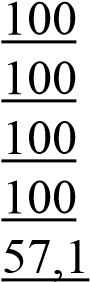 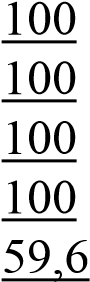 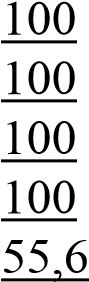 Итого % качества 1 ступень % качества 2 ступень 35,1 39,7 36,7 % качества 3 ступень 46,9 48 50 Из них сдавали (из графы 3) Из них сдавали (из графы 3) Из них сдавали (из графы 3) Из них сдавали (из графы 3) Получили документ  государственного образца Получили документ  государственного образца Получили документ  государственного образца ЕГЭ ЕГЭ ГВЭ ГВЭ Получили документ  государственного образца Получили документ  государственного образца Получили документ  государственного образца всего  получили всего  получили 28 28 0 28 0 0 28 100 0 12 0 0 0 0 Русский язык Математика Фи-зика  История России Обществознание Химия Биология География Информатика и ИКТ Литература Английский язык 71 71 0 0 1 0 0 0 0 0 1 Из них сдавали (из графы 3) Из них сдавали (из графы 3) Из них сдавали (из графы 3) Получили документ  государственного образца Получили документ  государственного образца Получили документ  государственного образца Получили документ  государственного образца всего получили  всего получили  в том числе  с отличием в том числе  с отличием 71 71 71 0 0 71 100 4 5,6 26 0 0 0 0 0 Из них  получили оценки  (чел.) Из них  получили оценки  (чел.) Из них  получили оценки  (чел.) Из них  получили оценки  (чел.) Из  участников экзамена (чел.) Из  участников экзамена (чел.) Из  участников экзамена (чел.) «5» «4» «3» «2» 71 71 35 24 12 - 22 48 1 4,3 100 83 Из них  получили оценки  (чел.) Из них  получили оценки  (чел.) Из них  получили оценки  (чел.) Из них  получили оценки  (чел.) Из  участников экзамена (чел.) Из  участников экзамена (чел.) Из  участников экзамена (чел.) «5» «4» «3» «2» 71 71 16 41 14 - 39 30 2 4,16 100 80,3 Из них  получили оценки  (чел.) Из них  получили оценки  (чел.) Из них  получили оценки  (чел.) Из них  получили оценки  (чел.) Из  участников экзамена (чел.) Из  участников экзамена (чел.) Из  участников экзамена (чел.) «5» «4» «3» «2» 71 71 8 51 12 - 39 30 2 3,94 100 83 Предмет  2012 - 2013 2012 - 2013 2012 - 2013 2013 - 2014 2013 - 2014 2013 - 2014 2014 - 2015 2014 - 2015 2014 - 2015 Русский язык 68 3,75 100 62 74 4,52 100 77 71 4,3 100 83 Алгебра  68 4,5 100 94,1 74 3,95 100 75 71 4,16 100 80,3 Геометрия  - - - - - - - - 71 3,94 100 83 Биология  11 4,5 100 91 - - - - - - - - Информатика  6 4,5 100 100 1 4 100 100 - - - - Физика 1 5 100 100 - - - - - - - - Обществознание 20 4,15 100 90 - - - - - - - - Химия  1 4 100 100 - - - - - - - - Литература 2 3 100 0 - - - - - - - - История 1 5 100 100 - - - - - - - - Английский язык 2 4 100 100 - - - - 1 5 100 100 МХК 24 4,5 100 92 - - - - - - - - Зкономика 13 4,2 100 92,3 - - - - - - - - ОБЖ 41 4,2 100 80 - - - - - - - - Технология 14 4 100 71 - - - - - - - - год ИКё SCDё s <L>| J4 __  и о « к чU К   кИ3со    12012 64,3 64,3 42,6 42,6 51,8 51,8 55,5 55,5 4И 40,2 40,2 47,4 47,4 60,3 60,3 55 55 67 67 67 2013 71 71 50,5 50,5 64,4 64,4 65 65 49,7 49,7 78 78 61,6 61,6 54 54 55,5 55,5 60,5 60,5 60,5 2014 62,6 62,6 42,5 42,5 55,7 55,7 - - 42,2 42,2 - - 58,5 58,5 47,8 47,8 - - 37,5 37,5 37,5 № п/п Направления Функционал 1 Направление по учебновоспитательной работе: начальная школа средняя и старшая школа учебная работа методическая работа воспитательная работа ГПД дополнительное образование инновационная деятельность 2 Направление по социально-психологопедагогическому сопровождению образовательного процесса. психологическая служба социальная служба библиотека патриотическая и физкультурноспортивная работа - питание обучающихся медицинское облуживание 3 Информационно-техническое направление сопровождение и развитие школьного сайта в Интернет информационный портал (внутренняя локальная сеть) электронный журнал и дневник внутренний мониторинг всеобуч 4 Организационно-кадровое направление работа с кадрами охрана труда документооборот 6 Административно-хозяйственное подразделение - обслуживание здания, его санитарный и противопожарный режим, безопасность, материальнохозяйственное оснащение 7 Бухгалтерия финансовое обеспечение учреждения Тема «Профориентационное взаимодействие учреждений высшего и общего образования» Инновационный статус Городская инновационная площадка Год открытия площадки 2006 - 2007 Руководитель (координатор) О. Н. Логинова, ГУ ВШЭ НФ Краткая информация о сущности эксперимента Разработка, апробация и внедрение новых механизмов саморегулирования деятельности объединений образовательных учреждений и работников сферы образования, сетевого взаимодействия образовательных учреждений. Инновационное обучение и 21 век. Мероприятия в рамках ОЭР, проведенные за отчетный период: Совершенствование системы взаимодействия общеобразовательных учреждений в сети «Университет - школы» как ресурс повышения качества и эффективности образования Курсовая подготовка учителей английского языка, русского языка (обучающие семинары - круглый стол) Городская олимпиада по математике праву, экономике Результаты ОЭР: -методические Выработка у учителя новой позиции педагога - профессионала, способного к позитивному самоопределению и управлению собственным содержанием развития. Профессиональное развитие коллектива в сетевом взаимодействии «школа-вуз». Развитие системы оценивания учебных достижений учащихся в условиях безотметочного обучения. - образовательные Дальнейшее развитие здоровьеразвивающей среды школы. Взаимодействие школы и вуза в реализации программ социального здоровья школьников - управленческие Разработка педагогической системы поиска, раскрытия и развития способностей и талантов каждого ребенка. Проблемы сетевого взаимодействия учителей разного уровня подготовки. - социальные Создание группы учителей активно участвующих в построении электронной школы, использующих мультимедийные, телекоммуникационные и интерактивные технологии. Работа по развитию социального партнерства в гражданском образовании - Что из отработанного в процессе ОЭР внедрено в практику деятельности других ОУ Участие в цикле семинаров «русский язык и литература в школе и ВУЗе. Новая филология»: семинар «Русский национальный культурный мир: язык, литература, кино» декабрь 2012 Итоги экспериментальной работы будут размещены на сайте школы в июле 201 года - Перспективы ОЭР Через ОЭР внедрить в деятельность школы проект «Профориентационное взаимодействие высшего и общего образования» Задачи: оказать профессиональную помощь учителям школы по подготовке к ЕГЭ, продемонстрировать новые направления в изучении и преподавании школьных дисциплин. № п/п Вопросы анализа Информация 1 Название эксперимента «Организационно-содержательное обеспечение программы занятий аэробикой в системе физического воспитания обучающихся 8 - 11 классов» 2 Уровень еримента Региональный уровень 3 Время проведения 2012 - 2015 учебный год 4 Участники Учащиеся 8 и 9классов 5 экспериментаНаучный 	 руководитель Чичикин В. Т. Зав. Кафедрой , д.п.н., профессор 6 Наличие программы В стадии внедрения 7 эксперимента Нормативная база эксперимента Конституция РФ. Закон РФ «Об образовании в Российской Федерации» № 273-ФЗ принят Государственной Думой РФ 21.12.2012. • Типовое положение об общеобразовательном учреждении (утверждено постановлением Правительства РФ от 19.03.2001 г. № 196) 8 Результативность, проделанная работа за текущий период Повысился интерес обучающихся к урокам физической культуры. Повысились результаты физической и технической подготовленности обучающихся. Разработали методическую литературу по организации уроков физической культуры с применением классической аэробики. Провели 3 практических занятия в рамках курсов повышения квалификации учителей физической культуры города и области. 9 Выводы, задачи Целью работы эксперимента было: упростить содержание программы с целью усиления возможности её реализации каждым учителем физической культуры. Уменьшить объем содержания программы по аэробике, компенсировав другими видами спорта. 10 Перспективы Целесообразно продолжение работы по данной теме. Издание методических рекомендаций. п/п Направление работы Формы работы 1 Учебно познавательное (духовно нравственное) НОУ, олимпиады, факультативы, экскурсии в дополнение к учебным предметам 2 Военно патриотическое Встречи с ветеранами ВОВ, «уроки мужества», концерты для ветеранов, митинг у стелы «Героям России, павшим в боях за Отечество»; работа с советом ветеранов района; акция «Праздник на дом» совместно с СОС микроучастка «Ипподром»; военно-спортивная игра «Зарница», военнополевые сборы «Вьюга», выездной палаточный лагерь «Щит и меч» 3 Спортивнооздоровительное + экологобиологическое Работа спортивных секций; внедрение здоровьесберегающих технологий через реализацию программы «Здоровье»; дни Здоровья; проведение школьной спартакиады; участие спортивных соревнованиях, турнирах, кроссах района. Создан семейный клуб «Союзники», его основная задача создание условий для интересного отдыха и занятости детей в каникулярное время. Начала работу экспериментальная площадка «Создание модели здоровьесберегающего пространства ОУ а основе профильной школы» на базе НИРО. 4 Социальное Психолого-педагогическое тестирование; составление социального паспорта школы; лекционнопредупредительная работа с правоохранительными органами по ознакомлению учащихся с изменениями в уголовном кодексе РФ; беседы о правилах дорожного движения; мероприятия, воспитывающие у школьников правильное отношение к окружающему миру, человеку; экологическая работа; создание педагогических ситуаций для постоянных упражнений учащихся в нравственных поступках во время бесед на классных часах; работа с социальнонеадаптированными подростками и их семьями. Продолжили работать кружки социально-психологической направленности «Жизненные навыки» и «Облик» 5 Художественно эстетическое Организация выставок рисунков, фотографий, стенгазет, поделок, творческих работ учащихся; проведение классных часов по эстетике внешнего вида ученика, культуре поведения и речи; участие в фестивалях, выставках детского творчества эстетического цикла на уровне района, города; организация работы кружков эстетического цикла в дополнительном образовании. К 70-летию Победы был издан сборник стихов учащихся и педагогов школы «Салют Победы - 3». Приняли участие в конкурсе очерков о великих нижегородцах. Успешно завершен районный проект «Марафон Победы», в котором наши педагоги и учащиеся приняли самое активное участие. 5 Художественно эстетическое Организация выставок рисунков, фотографий, стенгазет, поделок, творческих работ учащихся; проведение классных часов по эстетике внешнего вида ученика, культуре поведения и речи; участие в фестивалях, выставках детского творчества эстетического цикла на уровне района, города; организация работы кружков эстетического цикла в дополнительном образовании. К 70-летию Победы был издан сборник стихов учащихся и педагогов школы «Салют Победы - 3». Приняли участие в конкурсе очерков о великих нижегородцах. Успешно завершен районный проект «Марафон Победы», в котором наши педагоги и учащиеся приняли самое активное участие. № п/п Название программы, проекта Цель Содержание работы 1.  Программа «Здоровье» Обеспечение комплекса условий для удовлетворения потребностей участников образовательного процесса в создании укрепляющей среды для работы и учебы в школе, формирование разум-ной системы потребностей и в первую очередь потребности в здоровом образе жизни Стали участниками ежегодной международной конференции, посвященной Европейской неделе вакцинопрофилактики; В течении года продолжали работу кружки и спортивные секции (каратэ, атлетическая гимнастика,. Ритмическая гимнастика, волейбол, футбол, теннис); Продолжил 	работу 	центр оздоровления детей ; В течении года проводились беседы по профилактике 	заболеваемости (грипп, СПИД, гепатит, и т.д.) ; Проводилась диагностика состояния здоровья учащихся 1,5,9,11 классов; Посещение бассейна «Трудовые резервы» 2, 3, 7 классами Реализовывались программы психологической направленности «Жизненные навыки» (социализация), для 1 -9 классов и «Карапушки» (толерантность) для 1 -4 классов; «Облик» Продолжается сотрудничество с ЦРК «Исток» по профилактике асоциального поведения учащихся и развитию семейного воспитания 2.  Программа правового образования «Дороги, которые мы выби-раем...» Формирование гражданских качеств у учащихся на основе правовых знаний, необходимых для полноценного функционирования личности в условиях демократического государств Традиционные недели, декады, месячники: правовых знаний (октябрь, апрель), «Мы выбираем жизнь» (ноябрь-декабрь), благоустройства города, района и т.д.; Круглые столы: «Выборы президента», «Проблемы школьного самоуправления», «Я и мои права» и т.д.; В течении года работа Совета профилактики; Работа 	социально-психологической службы: консультации социального педагога, педагога психолога, диагностические исследования уровня социальной адаптации подрост-ков, составление со-циального паспорта классов, школы, контингента родителей. Работа экспериментальной площадки по толерантности Советом старшеклассников был поставлен мюзикл «Скажи нет» 3.  Программа патриотического воспитания «Моя Россия» Организация системы патриотического воспитания школьников, через формирование и развитие социально значимых ценностей, гражданственности и патриотизма, включая массовую патриотическую работу через неформальные объединения молодежи В школьном музее «История простых вещей», праздник «Масленица» и т.д Приняли участие в городском конкурсе «Зарница» В областных военнопатриотических сборах «Вьюга» • В городской научнопрактической конференции «Учитель, ученый, хранитель» • Педагоги приняли участие в районных и городских педагогических чтениях, посвященных 400-летию Нижегородского ополчения. Руденко Н.П. стала дипломантом городских педагогических чтений. Под руководством Чикина И.Е. ребята приняли участие в районных конкурсах «Великие Нижегородцы», «Ты нижегородец», в областном слете военно-патриотических объединений; а так же интернет- конкурсов и викторин 4.  Комплексная программа организации летнего отдыха, занятости и оздоровления детей «Возрождение» Создание необходимых условий для полноценного отдыха, оздоровления и занятости, жизнетворчества, раз-вития личности, реализации прав детей и подростков в каникулярное время Программа состоит из четырех педагогических проектов: Детского оздоровительного лагеря с дневным пребыванием «Солнышко» для детей 7 - 12 лет, 120 человек; руководитель Рудина Т.Ю. ЛТО «Фортуна» для учащихся 14-17 лет, 30 человек; руководитель Рогожина Н.В. Профильный краеведческий лагерь «Мой Нижний Новгород» для детей от 15 лет, 50 человек; руководитель Руденко Н.П. Каждый из проектов направлен на оздоровление 5.  классный час «Портрет моей семьи», конкурс творческих работ «Моя семья в истории страны», «Лучшее на земле имя мама», «Сын, отец, Отечество» и т.д., спортивный праздник «Мама, папа, я - спортивная семья»; • Продолжил работу семейный клуб «Союзники», в котором родители-педагоиги помогают организовывать отдых, оздоровление 	и 	занятость учащихся в каникулярный период, а также проведение общешкольных мероприятий. Начал работу «Родительский патруль» 6.  Программа экспериментальной площадки «Жизненные навыки» Развитие эмоционального интеллекта детей. Организация Психолого-педагогической поддержки детей, родителей и педагогов В 1 -4,6, 7, 11 классах проводятся занятия по психологии раз в неделю педагогом - психологом. Курс имеет одно-именное название с программой; Проводятся психологопедагогические консультации; • Проводится постоянная диагностика ученических коллективов; Совместно с социальным педагогом обновляется социальный паспорт школы; Проводятся большие психоло-гические игры совместно с педагогами ЦДО и ЦРК «исток» («Кораблекрушение», «Строим город», «Репортер» и т.д.). Специалистами 	ЦРК «Исток» были проведены психологические тренинга для учителей и учащихся 7.  Программа школьной экспериментальной площадки «Портфолио классного руководителя как средство повышения эффективности воспитательной системы класса» Формирование и развитие самосознания и творческих способностей учащихся на основе единства урочной и внеурочной деятельности Данная программа позволяет классному руководителю лучше узнать детей, выстроить воспитательную систему класса с учетом особенностей детей; развить свой творческий потенциал; повысить педагогическую активность; совершенствовать уровень пе-дагогического мастерства. Таким образом:   	• 	На заседаниях ШМО классных руководителей происходит постоянный обмен накопленным опытом;•	 	Легко проводить диа-гностику эффективности работы классного коллектива; • Разработаны программы воспитательных систем классов высокого уровня. № п/п Направление Название кружка 1. Туристско-краеведческое Кружок «Нижегородская Отчина» 2. Художественно эстетическое Основы публицистики 2. Художественно эстетическое Подготовка конкурсного танцора (Бальные танцы) 2. Художественно эстетическое Театральная студия «Дорогою добра» 2. Художественно эстетическое Чудеса из бумаги 2. Художественно эстетическое Танцевальная студия «Страна чудес» 3. Спортивно-оздоровительная Ритмическая гимнастика 3. Спортивно-оздоровительная Волейбол 3. Спортивно-оздоровительная Футбол 3. Спортивно-оздоровительная Баскетбол 3. Спортивно-оздоровительная Шашки 3. Спортивно-оздоровительная Настольный теннис 3. Спортивно-оздоровительная Настольный теннис 4. Социально-педагогическое Клуб «Облик» 4. Социально-педагогическое «Жизненные навыки» 5. Биолого - экологическое Уроки здоровья ФИО педагога полностью Кол-во детей, возраст Кол-во детей, возраст Кол-во детей, возраст Кол-во детей, возраст Результативность участия в смотрах-конкурсах Результативность участия в смотрах-конкурсах Результативность участия в смотрах-конкурсах Результативность участия в смотрах-конкурсах Результативность участия в смотрах-конкурсах Результативность участия в смотрах-конкурсах Результативность участия в смотрах-конкурсах Результативность участия в смотрах-конкурсах Результативность участия в смотрах-конкурсах Результативность участия в смотрах-конкурсах Результативность участия в смотрах-конкурсах ФИО педагога полностью Кол-во детей, возраст Кол-во детей, возраст Кол-во детей, возраст Кол-во детей, возраст районный районный районный городской городской городской областной областной областной Всероссийский Всероссийский Международный Театральная студия «Дорога добра» Театральная студия «Дорога добра» Театральная студия «Дорога добра» Театральная студия «Дорога добра» Театральная студия «Дорога добра» Театральная студия «Дорога добра» Театральная студия «Дорога добра» Театральная студия «Дорога добра» Театральная студия «Дорога добра» Театральная студия «Дорога добра» Театральная студия «Дорога добра» Маслова Ирина Васильевна 6-10 класс 30 6-10 класс 30 6-10 класс 30 6-10 класс 30 Конкурс «Любовь моя театр» участие Конкурс «Любовь моя театр» участие Конкурс «Любовь моя театр» участие Конкурс «Любовь моя театр» участие Кружок «Нижегородская Отчина» Кружок «Нижегородская Отчина» Кружок «Нижегородская Отчина» Кружок «Нижегородская Отчина» Кружок «Нижегородская Отчина» Кружок «Нижегородская Отчина» Кружок «Нижегородская Отчина» Кружок «Нижегородская Отчина» Кружок «Нижегородская Отчина» Кружок «Нижегородская Отчина» Кружок «Нижегородская Отчина» Чикин Игорь Евгеньевич 5-8  класс 36 5-8  класс 36 5-8  класс 36 5-8  класс 36 Конкурс «Экскурсовод 2014»  3 место -2 Конкурс выставок «Юные хранители славы нижегородцев»  1 место – 1 Конкурс экскурсоводов музейныхвыставок  1место - 1 Конкурс «Экскурсовод 2014»  3 место -2 Конкурс выставок «Юные хранители славы нижегородцев»  1 место – 1 Конкурс экскурсоводов музейныхвыставок  1место - 1 Конкурс «Экскурсовод 2014»  3 место -2 Конкурс выставок «Юные хранители славы нижегородцев»  1 место – 1 Конкурс экскурсоводов музейныхвыставок  1место - 1 Конкурс «Экскурсовод 2014»  3 место -2 Конкурс выставок «Юные хранители славы нижегородцев»  1 место – 1 Конкурс экскурсоводов музейныхвыставок  1место - 1 Исторически исследовательский конкурс «Моя семья в истории страны» 2 место Исторически исследовательский конкурс «Моя семья в истории страны» 2 место Исторически исследовательский конкурс «Моя семья в истории страны» 2 место Подготовка конкурсного танцора Подготовка конкурсного танцора Подготовка конкурсного танцора Подготовка конкурсного танцора Подготовка конкурсного танцора Подготовка конкурсного танцора Подготовка конкурсного танцора Подготовка конкурсного танцора Подготовка конкурсного танцора Подготовка конкурсного танцора Подготовка конкурсного танцора Абрамова Ирина Александровна 1-8 класс 26 1-8 класс 26 1-8 класс 26 1-8 класс 26 Турниры по спортивным танцам место- 4 место - 9 Турниры по спортивным танцам место- 4 место - 9 Турниры по спортивным танцам место- 4 место - 9 Турниры по спортивным танцам 1 место – 3 2 место – 6 3 место - 4 Турниры по спортивным танцам 1 место – 3 2 место – 6 3 место - 4 Турниры по спортивным танцам место -26 место-19 место-12 Турниры по спортивным танцам место -26 место-19 место-12 Турниры по спортивным танцам место – 4 место -8 место- 8 Кружок «Чудеса из бумаги» Кружок «Чудеса из бумаги» Кружок «Чудеса из бумаги» Кружок «Чудеса из бумаги» Кружок «Чудеса из бумаги» Кружок «Чудеса из бумаги» Кружок «Чудеса из бумаги» Кружок «Чудеса из бумаги» Кружок «Чудеса из бумаги» Кружок «Чудеса из бумаги» Кружок «Чудеса из бумаги» Соболева Ольга Владимировна 3, 5кла сс  18 3, 5кла сс  18 Конкурс «Мир глазами детей» 3 место - 1 Конкурс «Мир глазами детей» 3 место - 1 Конкурс «Мир глазами детей» 3 место - 1 Конкурс «Мир глазами детей» 3 место - 1 Танцевальная студия «Страна чудес» Танцевальная студия «Страна чудес» Танцевальная студия «Страна чудес» Танцевальная студия «Страна чудес» Танцевальная студия «Страна чудес» Танцевальная студия «Страна чудес» Танцевальная студия «Страна чудес» Танцевальная студия «Страна чудес» Танцевальная студия «Страна чудес» Танцевальная студия «Страна чудес» Танцевальная студия «Страна чудес» Щепкина Алиса Юрьевна 1-5 класс 30 1-5 класс 30 1-5 класс 30 1-5 класс 30 Конкурс «школьный артист»  2 место Конкурс «Утренняя звезда» 1 место -5 Конкурс «школьный артист»  2 место Конкурс «Утренняя звезда» 1 место -5 Конкурс «школьный артист»  2 место Конкурс «Утренняя звезда» 1 место -5 Конкурсфестиваль «Таланты Гран-При России» место место -3 место-3 Конкурс «4сезона» 1 место Конкурсфестиваль «Таланты Гран-При России» место место -3 место-3 Конкурс «4сезона» 1 место Основы публицистики Основы публицистики Основы публицистики Основы публицистики Основы публицистики Основы публицистики Основы публицистики Основы публицистики Основы публицистики Основы публицистики Основы публицистики Чикина Елена Николаевна 5-9 класс 44 5-9 класс 44 5-9 класс 44 5-9 класс 44 Конкурс поисковых Конкурс поисковых групп «Мы – первые!»  1место Конкурс временных выста-Конкурс поисковых групп «Мы – первые!»  1место Конкурс временных выста-Конкурс поисковых групп «Мы – первые!»  1место Конкурс временных выста-Конкурс поисковых групп «Мы – первые!»  1место Конкурс временных выста-Конкурс поисковых групп «Мы – первые!»  1место Конкурс временных выста-Конкурс поисковых групп «Мы – первые!»  1место Конкурс временных выста-групп «Мы – первые!»  1место  групп «Мы – первые!»  1место  вок «Юные хранители славы нижегородцев» 1 место Конкурс детской и молодежной социальной рекламы «Рекламный проспект» участие вок «Юные хранители славы нижегородцев» 1 место Конкурс детской и молодежной социальной рекламы «Рекламный проспект» участие вок «Юные хранители славы нижегородцев» 1 место Конкурс детской и молодежной социальной рекламы «Рекламный проспект» участие вок «Юные хранители славы нижегородцев» 1 место Конкурс детской и молодежной социальной рекламы «Рекламный проспект» участие вок «Юные хранители славы нижегородцев» 1 место Конкурс детской и молодежной социальной рекламы «Рекламный проспект» участие вок «Юные хранители славы нижегородцев» 1 место Конкурс детской и молодежной социальной рекламы «Рекламный проспект» участие Уроки здоровья Уроки здоровья Уроки здоровья Уроки здоровья Уроки здоровья Уроки здоровья Уроки здоровья Уроки здоровья Уроки здоровья Уроки здоровья Уроки здоровья Уроки здоровья Уроки здоровья Уроки здоровья Уроки здоровья Уроки здоровья Уроки здоровья Уроки здоровья Жукова Людмила Николаевна Жукова Людмила Николаевна 6,9 класс 18 6,9 класс 18 Конкурс «Животные красной книги» 2 место Конкурс «Животные красной книги» 2 место Конкурс «Животные красной книги» 2 место Секция «Футбол» Секция «Футбол» Секция «Футбол» Секция «Футбол» Секция «Футбол» Секция «Футбол» Секция «Футбол» Секция «Футбол» Секция «Футбол» Секция «Футбол» Секция «Футбол» Секция «Футбол» Секция «Футбол» Секция «Футбол» Секция «Футбол» Секция «Футбол» Секция «Футбол» Секция «Футбол»  Ходонова 5-10 Мини-футбол     Светлана класс 3место Григорьев- на 38  Ходонова 5-10 Мини-футбол     Светлана класс 3место Григорьев- на 38  Ходонова 5-10 Мини-футбол     Светлана класс 3место Григорьев- на 38  Ходонова 5-10 Мини-футбол     Светлана класс 3место Григорьев- на 38  Ходонова 5-10 Мини-футбол     Светлана класс 3место Григорьев- на 38  Ходонова 5-10 Мини-футбол     Светлана класс 3место Григорьев- на 38  Ходонова 5-10 Мини-футбол     Светлана класс 3место Григорьев- на 38  Ходонова 5-10 Мини-футбол     Светлана класс 3место Григорьев- на 38  Ходонова 5-10 Мини-футбол     Светлана класс 3место Григорьев- на 38  Ходонова 5-10 Мини-футбол     Светлана класс 3место Григорьев- на 38  Ходонова 5-10 Мини-футбол     Светлана класс 3место Григорьев- на 38  Ходонова 5-10 Мини-футбол     Светлана класс 3место Григорьев- на 38  Ходонова 5-10 Мини-футбол     Светлана класс 3место Григорьев- на 38  Ходонова 5-10 Мини-футбол     Светлана класс 3место Григорьев- на 38  Ходонова 5-10 Мини-футбол     Светлана класс 3место Григорьев- на 38  Ходонова 5-10 Мини-футбол     Светлана класс 3место Григорьев- на 38  Ходонова 5-10 Мини-футбол     Светлана класс 3место Григорьев- на 38  Ходонова 5-10 Мини-футбол     Светлана класс 3место Григорьев- на 38 Секция «Настольный теннис» Секция «Настольный теннис» Секция «Настольный теннис» Секция «Настольный теннис» Секция «Настольный теннис» Секция «Настольный теннис» Секция «Настольный теннис» Секция «Настольный теннис» Секция «Настольный теннис» Секция «Настольный теннис» Секция «Настольный теннис» Секция «Настольный теннис» Секция «Настольный теннис» Секция «Настольный теннис» Секция «Настольный теннис» Секция «Настольный теннис» Секция «Настольный теннис» Секция «Настольный теннис» Карпов Андрей Николаевич Карпов Андрей Николаевич 1-5 класс 30 1-5 класс 30 1 место - 8 1 место - 8 1 место - 8 1 место - 8 1 место - 8 Творческое объединение «Жизненные навыки» Творческое объединение «Жизненные навыки» Творческое объединение «Жизненные навыки» Творческое объединение «Жизненные навыки» Творческое объединение «Жизненные навыки» Творческое объединение «Жизненные навыки» Творческое объединение «Жизненные навыки» Творческое объединение «Жизненные навыки» Творческое объединение «Жизненные навыки» Творческое объединение «Жизненные навыки» Творческое объединение «Жизненные навыки» Творческое объединение «Жизненные навыки» Творческое объединение «Жизненные навыки» Творческое объединение «Жизненные навыки» Творческое объединение «Жизненные навыки» Творческое объединение «Жизненные навыки» Творческое объединение «Жизненные навыки» Творческое объединение «Жизненные навыки» Хмельницкая Маргарита Николаевна Хмельницкая Маргарита Николаевна 1-3 класс 101 1-3 класс 101 Проект ФИРО «Разработка и экспериментальное внедрение моделей психологопедагогической подготовки педагогов и родителей в рамках социального партнерства института семьи и общеобразовательных учреждений по формированию гражданской идентичности обучающихся» Проект ФИРО «Разработка и экспериментальное внедрение моделей психологопедагогической подготовки педагогов и родителей в рамках социального партнерства института семьи и общеобразовательных учреждений по формированию гражданской идентичности обучающихся» Проект ФИРО «Разработка и экспериментальное внедрение моделей психологопедагогической подготовки педагогов и родителей в рамках социального партнерства института семьи и общеобразовательных учреждений по формированию гражданской идентичности обучающихся» 2012 - 2013 2012 - 2013 2013 - 2014 2013 - 2014 2014 - 2015 2014 - 2015 Общее количество учащихся Занято в дополните льном образовании и % от общего количества учащих ся Общее количество учащихся Занято в дополните льном образовании и % от общего количества учащих ся Общее количество учащихся Занято в дополните льном образовании и % от общего количества учащих ся 788 707 89,7 757 690 91 821 690 87,5 Достижения во Всероссийских конкурсах (количество призовых мест) Достижения во Всероссийских конкурсах (количество призовых мест) Достижения во Всероссийских конкурсах (количество призовых мест) Достижения во Всероссийских конкурсах (количество призовых мест) Достижения в Международных  конкурсах (количество призовых мест) Достижения в Международных  конкурсах (количество призовых мест) Воспитанники Воспитанники Педагоги Педагоги Воспитанники 2013 2014 2014 –  2015 2013 2014 2014 2015 2013-2014 2014-2015 65 67 - - 21 23 Учебный год Состоящие на учете Учебный год ПДН ВШУ 2012-2013 7 8 2013-2014 6 6 2014-2015 5 5 Форма проведения, краткое описание Дата проведения Охват Проведение бесед и лекций по профилактике наркомании, СПИДа, употребления алкоголя и табачных изделий специалистами различных служб в соответствии с планом работы 587 Проведение конкурса «Светофор» для начальных классов сентябрь, май 369 Проведение конкурсов рисунков, плакатов по профилактике октябрь, декабрь, апрель 757 Проведение круглых столов, конференций, деловых игр по вопросам профилактики для учащихся 5 - 11 классов в соответствии с планом 298 Просмотр и обсуждение кинофильмов профилактического характера с участием инспекторов ПДН декабрь 298 Реализация совместного плана работы с ЦРК «Исток» в течении года 577 Создание и показ мюзикла «Скажи нет» декабрь 452 Традиционные мероприятия по работе с детьми «группы риска» 1. Выявление «проблемных» учащихся. 2. Формирование банка данных по учащимся «группы риска». 3. Изучение социально-бытовых условий жизни учащихся «группы риска». 4. Мониторинг посещаемости учебных занятий учащихся «группы риска» (через экран посещаемости). 5. Мониторинг оценок учащихся «группы риска». 6. Проведение дней правовых знаний. 7. Оформление стенда «Подросток и закон». 7. Рейды по семьям подростков «группы риска». 8. Организация встреч работников милиции, врачей-специалистов, психологов с учащимися. 9. Работа совета профилактики правонарушений. 10. Заслушивание вопросов по работе с учащимися «группы риска» на совещаниях педагогического коллектива, оперативных совещаниях при директоре и завуче школы. 11. Профориентационная работа с подростками выпускных классов. 12. Организация занятости подростков «группы риска» в каникулярное время. 13. Содействие в трудоустройстве летом. 